附件二：單次教學用物清單:使用日期：105.9.21 使用時間：13:00-17:30年制/年級：四三AB學生總人數：105  每組人數： 21  組數：5技術名稱：小兒生命徵象、呼吸音、腸音測量附件二：單次教學用物清單:使用日期：105.9.21 使用時間：13:00-17:30年制/年級：四三AB學生總人數：105  每組人數： 21  組數：5技術名稱：小兒貼尿袋及留檢體附件二：單次教學用物清單:使用日期：105.9.21 使用時間：13:00-17:30年制/年級：四三AB學生總人數：105  每組人數： 21  組數：5技術名稱：胸腔物理治療                                  用物名稱單位單日總量備註用物名稱單位單日總量備註兒童聽診模擬人(PAT娃娃及電腦)組1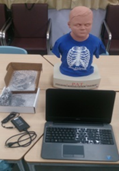 嬰兒心音呼吸脈搏體溫測驗模型(報廢留用品)個1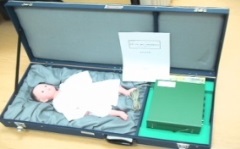 小兒雙耳聽診器支10臨床嬰兒照護訓練模型Nursing  Baby組2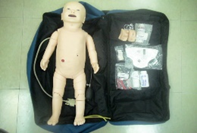 小兒單耳聽診器支10耳溫槍套膜盒6 耳溫槍台5酒精棉片盒3TPR紀錄單張105用物名稱單位單組數量備註用物名稱單位單組數量備註治療盤個6沐浴娃娃個6(男、女各三)無菌大棉支包21無菌小棉支包21水溶性優碘瓶375%酒精瓶320c.c.無菌生理食鹽水瓶3酒精性優碘瓶3清潔手套雙2110c.c.空針支21小兒集尿袋個21一般垃圾袋個4彎盆個6尖銳物品收集盒個2U/A(紅頭)檢體盒個3U/C(黃頭)檢體盒個3用物名稱單位單組數量備註用物名稱單位單組數量備註醫囑單張3枕頭個2(床上有即可)給藥紀錄單張35c.c.空針支21蒸氣吸入器(手持式)個3氧氣流量表個1蒸氣吸入器(面罩式)個3氧氣管條1扣擊器個M號3個20c.c.無菌生理食鹽水瓶21Bricanyl(藥物空盒可)個105一般垃圾袋個4(與小兒尿液收集共用)兒科假病人模型具1-2尖銳物品收集盒個2(與小兒尿液收集共用)沐浴娃娃模型具3(與小兒尿液收集共用)